Международная научно-практическая конференция«Теория административного акта. Административный акт и цифровые технологии публичного управления»Уважаемые коллеги!	Приглашаем принять участие в Международной научно-практической конференции «Теория административного акта. Административный акт и цифровые технологии публичного управления», проведение которой планируется 11–12 октября 2024 г. 	Конференция проводится на площадке Национального исследовательского университета «Высшая школа экономики» в г. Нижний Новгород при поддержке Национальной ассоциации административистов совместно с Новосибирским государственным университетом экономики и управления (Россия), Университетом Кампании имени Луиджи Ванвителли (Италия, г. Неаполь), Институтом законодательства и правовой информации Республики Казахстан (Казахстан, г. Астана). В работе Конференции примут участие-юристы ведущих российских научных центров, представители государственной власти, практикующие юристы. Формат проведения Конференции - гибридный (возможно подключение онлайн). Ссылки для подключения и Программа будут направлены участникам за несколько дней до начала конференции.	Для обсуждения предлагаются следующие вопросы:цифровой (автоматизированный) административный акт в российской и зарубежной практике;электронные процессуальные акты;подписание (утверждение) электронных административных актов;конструктор цифровых регламентов как инструмент разработки, согласования и государственной регистрации машиночитаемых административных регламентов в России;издание автоматизированных административных актов на основе административного усмотрения в России и за рубежом;электронный оборот административных актов;цифровые технологии в ведомственном правотворчестве;модели цифровизации ведомственного правотворческого процесса;принципы, цели, и пределы внедрения цифровых технологий в правотворческий процесс;инструменты в толковании законодательства; цифровые инструменты систематизации административных нормативных актов; использование цифровых технологий в прогнозировании направлений правового регулирования;цифровые технологии в обеспечении правореализационной деятельности государственных органов;совместимость федеральной и региональной инфраструктуры электронного правительства; и пр.	Участники могут предложить иные вопросы для обсуждения, соответствующие проблематике конференции.Информация о пленарном заседании и дискуссионных площадках Конференции, а также регистрационная форма будут доступны на сайте Конференции по адресу: https://nnov.hse.ru/nnlaw/admact.Обращаем внимание, что для участия в мероприятиях необходимо зарегистрироваться на сайте Конференции: https://nnov.hse.ru/nnlaw/admact до 1 октября 2024 г. По вопросам организации можно обращаться к членам Оргкомитета: Ирина Вячеславовна Михеева (НИУ ВШЭ, Нижний Новгород): imikheeva@hse.ru Олег Николаевич Шерстобоев (НГУЭУ): sherson@yandex.ru По результатам конференции будет издана коллективная монография.С уважением,организационный комитет!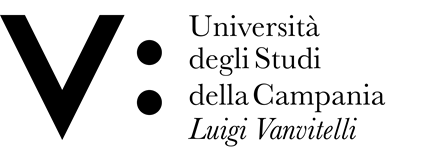 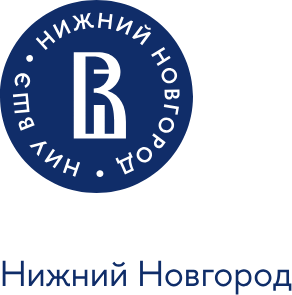 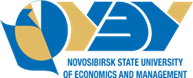 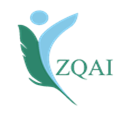 University of CampaniaLuigi Vanvitellihttps://www.unicampania.it/Национальный исследовательский университет«Высшая школа экономики»Нижний Новгородhttps://nnov.hse.ru/Новосибирский государственный университет экономики и управленияhttps://nsuem.ru/lp/nsuem_eng/Институт законодательства и правовой информации Республики Казахстанhttps://www.zqai.kz/ru